PEMERINTAH KABUPATEN DEMAK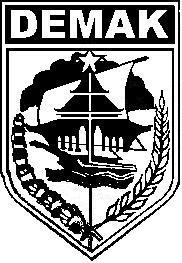 DINAS PERUMAHAN DAN KAWASAN PERMUKIMAN Jl.KyaiJebat Nomor35Demak59511 Telp.(0291) 685715e-mail :dinasperkim@demakkab.go.idKEPUTUSAN KEPALA DINAS PERUMAHAN DAN KAWASAN PERMUKIMAN KABUPATEN DEMAKNOMOR : 060/16 Tahun 2017TENTANGSTANDAR OPERASIONAL PROSEDURDI LINGKUNGAN DINAS PERUMAHAN DAN KAWASAN PERMUKIMAN KABUPATEN DEMAKKEPALA DINAS PERUMAHAN DAN KAWASAN PERMUKIMAN KABUPATEN DEMAKDitetapkandi   :  DemakPada tanggal   :       Juni 2017Plt. KEPALA DINAS PERUMAHAN DAN KAWASAN PERMUKIMANKABUPATEN DEMAKAKHMAD SUGIHARTO, ST. MTPembinaNIP. 19730517 199803 1 007LAMPIRAN I :KEPUTUSAN KEPALA DINAS PERUMAHAN DAN KAWASAN PERMUKIMAN  KAB. DEMAK NOMOR 060/16 TAHUN 2017 TENTANG STANDAR OPERASIONAL PROSEDUR DI LINGKUNGAN DINAS PERUMAHAN DAN KAWASAN PERMUKIMAN KABUPATEN DEMAKPENJELASAN TENTANG FLOWCHART SOPLAMPIRAN II:KEPUTUSAN KEPALA DINAS PERUMAHAN DAN KAWASAN PERMUKIMAN  KAB. DEMAK NOMOR 060/17 TAHUN 2017 TENTANG STANDAR OPERASIONAL PROSEDUR DI LINGKUNGAN DINAS PERUMAHAN DAN KAWASAN PERMUKIMAN KABUPATEN DEMAKKLASIFIKASI PENOMORAN SOPKlasifikasi penomoran SOP sebagaimana tercantum pada Lembar / Halaman Informasi dibaca sebagai berikut :Angka pertama di awal nomor menunjukkan Dinas Perumahan Dan Kawasan Permukiman .Angka kedua atau yang berada di tengah nomor menunjukkan Sekretariat atau Bidang-bidang pada Dinas Perumahan Dan Kawasan Permukiman , berturut-turut sebagai berikut :02 adalah Sekretariat ;03 adalah Bidang Perumahan;04 adalah Bidang Pengembangan Kawasan PermukimanAngka ketiga yang berada di akhir nomor menunjukkan urutan SOP pada Sekretariat atau bidang-bidang .LAMPIRAN III :KEPUTUSAN KEPALA DINAS PERUMAHAN DAN KAWASAN PERMUKIMAN  KAB. DEMAK NOMOR 060/16 TAHUN 2017 TENTANG PEMBENTUKAN TIM PENYUSUN STANDAR OPERASIONAL PROSEDUR DI LINGKUNGAN DINAS PERUMAHAN DAN KAWASAN PERMUKIMAN KABUPATEN DEMAKPlt KEPALA DINAS  PERUMAHANDAN KAWASAN PERMUKIMANKABUPATEN DEMAKAKHMAD SUGIHARTO, ST. MTPembinaNIP. 19730517 199803 1 007Menimbang          Menimbang          ::Bahwa dengan terbitnya Peraturan Pemerintah Nomor 18 Tahun 2016 tentang Perangkat Daerah dan Peraturan Kabupaten Demak Nomor 5 Tahun 2016 tentang Pembentukan dan Susunan Perangkat Daerah Kabupaten Demak ;Bahwa dengan terbitnya Peraturan Pemerintah Nomor 18 Tahun 2016 tentang Perangkat Daerah dan Peraturan Kabupaten Demak Nomor 5 Tahun 2016 tentang Pembentukan dan Susunan Perangkat Daerah Kabupaten Demak ;Bahwa berdasarkan pertimbangan sebagaimana dimaksud dalam huruf a,  perlu menetapkan Keputusan Kepala Dinas Perumahan dan Kawasan Permukiman Kabupaten Demak tentang Standar Operasional Prosedur di Lingkungan Dinas Perumahan dan Kawasan Permukiman Kabupaten Demak.Bahwa berdasarkan pertimbangan sebagaimana dimaksud dalam huruf a,  perlu menetapkan Keputusan Kepala Dinas Perumahan dan Kawasan Permukiman Kabupaten Demak tentang Standar Operasional Prosedur di Lingkungan Dinas Perumahan dan Kawasan Permukiman Kabupaten Demak.Mengingat::Undang-UndangNomor 13 Tahun 1950 tentang Pembentukan Daerah-daerah Kabupaten dalam Lingkungan Propinsi Jawa Tengah sebagaimana telah diubah dengan Undang-Undang Republik Indonesia Nomor 9 Tahun 1965 tentang Pembentukan Daerah-daerah Tingkat II Batang dengan mengubah Undang-Undang Nomor 13 Tahun 1950 tentang Pembentukan Daerah-daerah Kabupaten Dalam Lingkungan Propinsi Jawa Tengah;Undang-Undang Nomor 28 Tahun1999 tentang Penyelenggaraan Negara yang Bersih dan Bebas dari Korupsi, Kolusi dan Nepotisme;Undang-Undang Nomor 25 Tahun 2009 tentang Pelayanan Publik;Undang-UndangNomor 13 Tahun 1950 tentang Pembentukan Daerah-daerah Kabupaten dalam Lingkungan Propinsi Jawa Tengah sebagaimana telah diubah dengan Undang-Undang Republik Indonesia Nomor 9 Tahun 1965 tentang Pembentukan Daerah-daerah Tingkat II Batang dengan mengubah Undang-Undang Nomor 13 Tahun 1950 tentang Pembentukan Daerah-daerah Kabupaten Dalam Lingkungan Propinsi Jawa Tengah;Undang-Undang Nomor 28 Tahun1999 tentang Penyelenggaraan Negara yang Bersih dan Bebas dari Korupsi, Kolusi dan Nepotisme;Undang-Undang Nomor 25 Tahun 2009 tentang Pelayanan Publik;Undang-Undang Nomor 12 Tahun 2011 tentang Pembentukan Peraturan Perundang-undangan;Undang-Undang Nomor 12 Tahun 2011 tentang Pembentukan Peraturan Perundang-undangan;Undang-Undang Nomor 23 Tahun 2014 tentang Pemerintahan Daerah sebagaimana telah diubah beberapa kali, terakhir dengan Undang-Undang Nomor 9 Tahun 2015 tentang Perubahan Kedua atas Undang-Undang Nomor 23 Tahun 2014 tentang Pemerintahan Daerah;Undang-Undang Nomor 23 Tahun 2014 tentang Pemerintahan Daerah sebagaimana telah diubah beberapa kali, terakhir dengan Undang-Undang Nomor 9 Tahun 2015 tentang Perubahan Kedua atas Undang-Undang Nomor 23 Tahun 2014 tentang Pemerintahan Daerah;Peraturan Pemerintah Nomor 16 Tahun 1976 tentang Perluasan Kotamadya Daerah Tingkat II Semarang;Peraturan Pemerintah Nomor 16 Tahun 1976 tentang Perluasan Kotamadya Daerah Tingkat II Semarang;Peraturan Pemerintah Nomor 18 Tahun 2016 tentang Organisasi Perangkat Daerah;Peraturan Pemerintah Nomor 18 Tahun 2016 tentang Organisasi Perangkat Daerah;Peraturan Presiden Nomor 81 Tahun 2010 tentang Grand Design Reformasi Birokrasi 2010 – 2025;Peraturan Presiden Nomor 81 Tahun 2010 tentang Grand Design Reformasi Birokrasi 2010 – 2025;Peraturan Menteri Negara Pendayagunaan Aparatur Negara dan Reformasi Birokrasi Nomor 20 Tahun 2010 tentang Road Map Reformasi Birokrasi 2010 – 2014;Peraturan Menteri Negara Pendayagunaan Aparatur Negara dan Reformasi Birokrasi Nomor 20 Tahun 2010 tentang Road Map Reformasi Birokrasi 2010 – 2014;Peraturan Menteri Negara Pendayagunaan Aparatur Negara dan Reformasi Birokrasi Nomor 12 Tahun 2011 tentang Pedoman Penataan Tata Laksana;Peraturan Menteri Negara Pendayagunaan Aparatur Negara dan Reformasi Birokrasi Nomor 12 Tahun 2011 tentang Pedoman Penataan Tata Laksana;Peraturan Menteri Dalam Negeri Nomor 52 Tahun 2011 tentang Standar Operasional Prosedur di Lingkungan Pemerintah Provinsi dan Kabupaten/Kota;Peraturan Menteri Dalam Negeri Nomor 52 Tahun 2011 tentang Standar Operasional Prosedur di Lingkungan Pemerintah Provinsi dan Kabupaten/Kota;Peraturan Menteri Negara Pendayagunaan Aparatur dan Reformasi Birokrasi Nomor 35 Tahun 2012 tentang Pedoman Penyusunan Standar Operasional Administrasi Pemerintahan;Peraturan Menteri Negara Pendayagunaan Aparatur dan Reformasi Birokrasi Nomor 35 Tahun 2012 tentang Pedoman Penyusunan Standar Operasional Administrasi Pemerintahan;Peraturan Daerah Kabupaten Demak Nomor 7 Tahun 2008 tentang Organisasi dan Tata Kerja Lembaga Teknis Daerah, Satuan Polisi Pamong Praja dan Kantor Pelayanan Perizinan Terpadu Kabupaten Demak;Peraturan Daerah Kabupaten Demak Nomor 7 Tahun 2008 tentang Organisasi dan Tata Kerja Lembaga Teknis Daerah, Satuan Polisi Pamong Praja dan Kantor Pelayanan Perizinan Terpadu Kabupaten Demak;Peraturan Bupati Demak Nomor 17 Tahun 2013 tentang Pedoman Penyusunan dan Penetapan Standar Operasional Prosedur di Lingkungan Pemerintah Kabupaten Demak;Peraturan Bupati Demak Nomor 17 Tahun 2013 tentang Pedoman Penyusunan dan Penetapan Standar Operasional Prosedur di Lingkungan Pemerintah Kabupaten Demak;MEMUTUSKAN:MEMUTUSKAN:MEMUTUSKAN:KESATU:Menetapkan Standar Operasional Prosedur di lingkungan DinasPerumahan dan Kawasan Permukiman Kabupaten Demak sebagaimana tersebut dalam Lampiran Keputusan ini.KEDUA:Standar Operasional Prosedur di lingkungan Dinas Perumahan dan Kawasan Permukiman sebagaimana dimaksud diktum Kesatu Keputusan ini, meliputi :SOP pada SekretariatSOP pada Bidang PerumahanSOP pada Bidang Pengembangan Kawasan PermukimanKETIGA:Membentuk Tim Penyusun Standar Operasional Prosedur di lingkungan Dinas Perumahan Dan Kawasan Permukiman Kabupaten Demak sebagaimana tersebut dalam lampiran keputusan iniKEEMPAT:Hal-hal yang belum diatur dalam Keputusan ini sepanjang mengenai teknis pelaksanaannya diatur lebih lanjut dalam Standar Pelayanan Publik pada Dinas Perumahan Dan Kawasan Permukiman Kabupaten Demak.KELIMA:Dinas Perumahan Dan Kawasan Permukiman dalam melaksanakan tugasnya bertanggungjawab kepada Bupati Demak.KEENAM:Keputusan ini mulai berlaku pada tanggal ditetapkan.Simbol / FlowchartPenyebutanDibacaTerminatorSimbol ini digunakan untuk menggambarkan awal/mulai dan akhir suatu bagan alir.ProcessSimbol ini digunakan untuk menggambarkan proses pelaksanaan kegiatan.Decision / pengambilan keputusanSimbol ini digunakan untuk menggambarkan keputusan yang harus dibuat dalam proses pelaksanaan kegiatan.Arrow / garis alirSimbol ini digunakan untuk menggambarkan arah proses pelaksanaan kegiatan.Off page conector / konektorSimbol ini digunakan untuk menggambarkan perpindahan aktivitas dalam halaman yang berbeda.Off page conector / konektorSimbol ini digunakan untuk menggambarkan perpindahan aktivitas dalam halaman yang berbeda.DocumentSimbol ini digunakan untuk menggambarkan semua jenis dokumen sebagai bukti pelaksanaan kegiatan.Multi documentSimbol ini digunakan untuk menggambarkan penggandaan dari semua jenis dokumen.Arsip manualSimbol ini digunakan untuk menggambarkan semua jenis pengarsipan dokumen dalam bentuk kertas/manual.FileSimbol ini digunakan untuk menggambarkan semua jenis penyimpanan dalam bentuk data/file.NOJABATANDALAM TIMJABATAN DALAM DINASNAMA1234PembinaKetuaSekretarisAnggotaPlt.Kepala Dinas Perumahan dan Kawasan Permukiman Kabupaten DemakSekretaris Dinas Perumahan dan Kawasan Permukiman Kabupaten DemakKasubbag Program dan Keuangan Dinas Perumahan dan Kawasan PermukimanKepala Bidang PerumahanKepala Bidang Pengembangan Kawasan PermukimanKasubbag umum dan kepegawaianPelaksanaAKHMAD SUGIHARTO, ST,MTAKHMAD SUGIHARTO, ST,MTKUNTADI, SHRUDATIN SURYANDARI, ST, M.SiBUDIHARJO, STSUGIYANTI, SPFARID WAHYU.SA,SPd Com